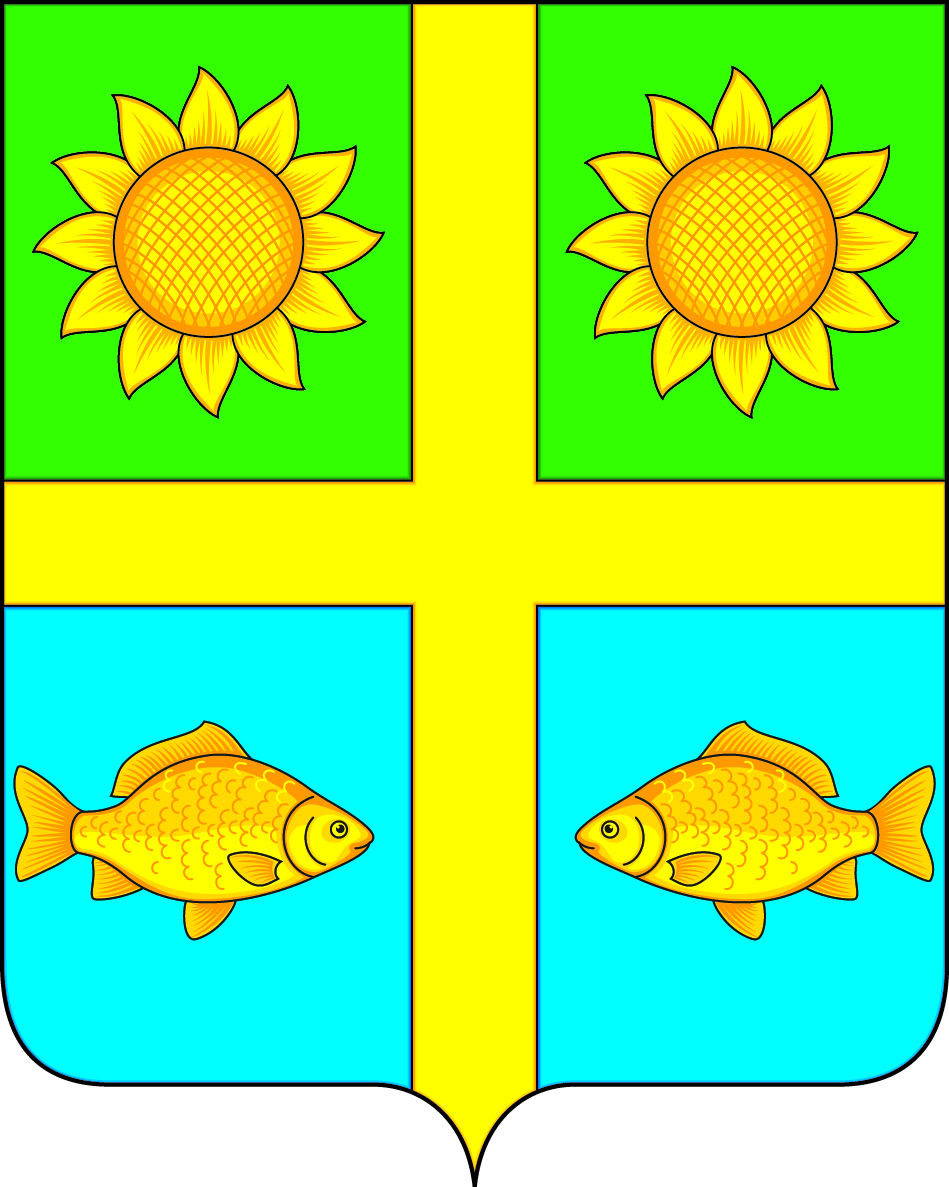 АДМИНИСТРАЦИЯПОПОВСКОГО СЕЛЬСКОГО ПОСЕЛЕНИЯБОГУЧАРСКОГО МУНИЦИПАЛЬНОГО РАЙОНАВОРОНЕЖСКОЙ ОБЛАСТИПОСТАНОВЛЕНИЕ__________________________________________________________________от « 15 » июля 2021 г. № 44               с. ЛофицкоеО содействии избирательным комиссиям в организации подготовки и проведения 19 сентября 2021 года выборов депутатов  Государственной Думы Федерального Собрания Российской Федерации восьмого созываВ целях оказания содействия избирательным комиссиям в организации подготовки и проведения 19 сентября 2021 года выборов депутатов Государственной Думы Федерального Собрания Российской Федерации восьмого созыва, в соответствии с Федеральным законом от 12.06.2002 № 67- ФЗ «Об основных гарантиях избирательных прав и права на участие в референдуме граждан Российской Федерации», Федеральным законом от  22.02.2014 № 20 – ФЗ «О выборах депутатов Государственной Думы Федерального Собрания Российской Федерации»,  постановлением Правительства Российской Федерации от 18.06.2021 № 932 «О мерах по оказанию  содействия избирательным комиссиям в реализации их полномочий при подготовке и проведении выборов депутатов Государственной Думы Федерального Собрания Российской Федерации восьмого созыва»  администрация Поповского сельского поселения постановляет:            1.Создать рабочую группу по оказанию содействия избирательным комиссиям в подготовке и проведения 19 сентября 2021 года выборов депутатов Государственной Думы Федерального Собрания Российской Федерации восьмого созыва в составе согласно приложению № 1.	2.Администрации Поповского сельского поселения в установленном порядке обеспечить:	2.1.Представление сведений об избирателях в избирательные комиссии для составления и уточнения списков избирателей.	2.2.Предоставление избирательным комиссиям на безвозмездной основе помещений для работы избирательных комиссий и голосования, хранения избирательной документации, а также выделение технологического оборудования.	2.3. Выделение специально оборудованных мест для размещения печатных информационных материалов.	 2.4. Наличие государственной атрибутики (герб, флаг) Российской Федерации и Воронежской области на избирательных участках.	2.5. Предоставление соответствующим комиссиям транспортных средств с числом посадочных мест, необходимых для обеспечения проведения голосования вне помещения для голосования.	     3. Утвердить перечень мероприятий по информированию населения о проведении выборов депутатов Государственной Думы Федерального Собрания Российской Федерации восьмого созыва согласно приложению № 2.	     4. Постановление администрации Поповского сельского поселения от « 27 » июля 2020 г. № 32 «О содействии избирательным комиссиям в организации подготовки и проведения 13 сентября 2020 года выборов депутатов Воронежской областной Думы и депутатов Совета народных депутатов Поповского сельского поселения Богучарского муниципального района Воронежской области» признать утратившим силу.	5. Контроль за исполнением настоящего постановления оставляю за собой.	Глава Поповского сельского поселения                             О.А. ЛенченкоПриложение № 1 к постановлению администрации Поповского сельского поселения от 15.07.2021  № 44Состав рабочей группы по оказанию содействия избирательным комиссиям в организации подготовки и проведения выборов депутатов Государственной Думы Федерального Собрания Российской Федерации восьмого созыва Приложение № 2 к постановлению администрации Поповского сельского поселения от 15.07.2021  №44Перечень мероприятий по информированию населения№п/пФамилия, имя, отчествоЗанимаемаядолжность1.Ленченко Ольга АлександровнаГлава Поповского сельского поселения, председатель рабочей группы2.Ейбогин Владимир Витальевичдепутат Совета народных депутатов Поповского сельского поселения, заместитель председателя рабочей группы;3.Кучмасова Наталья АлександровнаВедущий специалист администрации Поповского сельского поселения, секретарь рабочей группы4.Гончарова  Галина ВикторовнаПредседатель ТОС села Лофицкое, член рабочей группы5.Белый Константин Ивановичдепутат Совета народных депутатов Поповского сельского поселения, член рабочей группы№п.п.НаименованиемероприятийОтветственныйДата1.Проведение организационных и информационно - разъяснительных мероприятий: семинары, заседания «круглых столов»Глава Поповского сельского поселения О.А. ЛенченкоАвгуст - сентябрь 2021 года2.Проведение мероприятий по повышению правовой культуры с избирателями разных возрастных групп по вопросам электоральной активности с привлечением специалистов учреждений культуры, образованияГлава Поповского сельского поселения О.А. ЛенченкоАвгуст - сентябрь 2021 года3.Организация работы «горячей линии» телефонной связи с избирателямиВедущий специалист администрации Поповского сельского поселения Кучмасова Н.А.Август - сентябрь 2021 года4.Информирование населения, индивидуальных предпринимателей, работников предприятий и организаций об изменениях в статьи Конституции РФСтарший инспектор администрации Поповского сельского поселения Подобедова Н.Н.Август - сентябрь 2021 года      5.Информирование населения через районную газету «Сельская новь» о проведении голосованияГлава Поповского сельского поселения О.А. ЛенченкоАвгуст - сентябрь 2021 года6.Доведение информации до избирателей через ТОСы о кандидатах в депутаты  Государственной Думы Федерального Собрания Российской Федерации восьмого созываВедущий специалист администрации Поповского сельского поселения Кучмасова Н.А.Август - сентябрь 2021 года